La Gatta senza stivaliDopo avere spaziato in tante regioni metafisiche con Blackwood e Lovecraft sarà bene tornare un poco con i piedi per terra perché, ricordiamolo, il gatto è vero che è una specie di alieno che dal Tu al  mondo del paranormale, ma è anche una creatura concretissima, furba, intelligentissima e abile, che conosce ed aspira ai piaceri della vita, cercando di procurarseli con ogni mezzo.Così era certamente concreta la gatta di Giambattista Basile, il novelliere napoletano dei primi del ‘600, e alla quale si deve l’immortale fiaba del Gatto con gli Stivali, indegnamente appropriatasi dal Perrault un secolo dopo  edulcorandola a uso della Corte di Francia.E’ vero che secondo le ricerche di Carlo Lapucci, un attento esploratore e scopritore di miti e credenze nelle fiabe e nei racconti popolari, soprattutto toscani, la fiaba ebbe come padre lo Straparola, un novelliere rinascimentale bergamasco, e fa parte del suo Le piacevoli notti”, ma , ammette anche il Lapucci, e con lui il Croce e altri critici, essa diviene forma d’ arte solamente con il Basile. . Basile nasce l’anno prima della morte dello Straparola. Era un artista concreto come la sua gatta e nella fiaba non troveremo fate e nani e cose strampalate e meravigliose, ma un esempio di finissima diplomazia  da fare invidia a un Machiavelli e un finale amaro ma molto realistico. 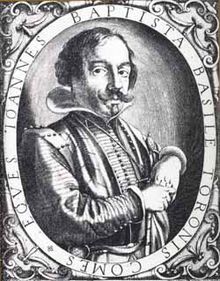 Anche per lui il gatto in questione, che risolleva con la sua intelligenza e astuzia le sorti del suo padrone, non è un gatto ma una gatta, il che è non solo un omaggio all’intuito femminile che è sempre quello, sia di donne o di gatte, ma la prova che Basile sapeva che le gatte sono particolarmente astute. E forse anche, era il suo un omaggio alla propria gatta, che certamente glielo aveva ispirato...altrimenti avrebbe parlato sbrigativamente di un gatto come che sia, o anche di un cane o altro animale, proprio, magari, per diversificarsi dallo Straparola.Basile fu poeta di corte e compose versi tradizionali; in privato. Ma invece scrisse in dialetto napoletano un libro uscito postumo ,  che lo rese famoso e che è anche il suo capolavoro, la raccolta di fiabe “Lo cunto de li cunti  overo Lo trattenemiento de'peccerille “ pubblicato con il nome del suo autore anagrammato in quello di Gian Alesio Abbatutis  Una raccolta di fiabe di origine popolare, stese in dialetto napoletano, dove si respira “il sapore della vita popolare di Napoli,la filosofia delle sue strade,e il mondo dei pescatori di Chiaia:quanto di meglio si possa offrire a un borghese nel suo salotto o a un nobile per fare un bagno di vita semplice e sana.”,come scrive il Lapucci.Noi vi offriamo qui la versione originale napoletana, per rispetto al grande novelliere, mettendo in nota la traduzione italiana.Cagliuso, pe ‘nustria de na gatta lassatole da lo patre, deventa signore; ma, mostrannosele sgrato, l’è renfacciata la sgratetudene sola. Era na vota a la cettà de Napole mio no viecchio pezzente pezzente, lo quale era cossì ‘nzenziglio, sbriscio, grimmo, granne, lieggio e senza na crespa ‘n crispo a lo crespano, che ieva nudo comme a lo peducchio. Lo quale, essenno a lo sco-tolare de li sacche de la vita, chiammaie Oraziello e Pippo, figlie suoie, decennole: «Già so’ stato zitato sopra lo tenore de lo stromiento pe lo debeto c’aggio co la Natura; e crediteme, se site cristiane, ch’io senterria no gusto granne de scire da sto Mantracchio d’affanne, da sto mantrullo de travaglie, si non fosse ca ve lasso scadute, granne comme a Santa Chiara, a le cinco vie de Melito e senza na maglia, niette comme a bacile de varviere, liste comm’ a ‘sorgente, asciutte comm’uosso de pruno, che n’avite quanto porta ‘mpede na mosca e si corrite ciento miglia no ve cade no picciolo, pocca la sciorte mia m’have arredutto dove li tre cane cacano, che n’aggio la vita, e comme me vide cossì me scrive, che sempre comme sapite aggio fatto alizze e crucelle, e me so’ corcato senza cannela. Co tutto chesso, voglio puro a la morte mia lassareve quarche signo d’ammore; perzò tu Oraziello, che si’ lo primogeneto mio, pigliate chillo crivo che stace appiso a lo muro, co lo quale te puoi guadagnare lo pane; e tu, che sì lo cacanitolo, pigliate la gatta, ed allecordateve de lo tata vuostro ». Cossì decenno scappaie a chiagnere e poco dapò decet-te Addio, ca è notte! 
Qraziello, fatto atterrare pe lemosina lo patre, pigliatose lo crivo iette correnno da ccà e da llà pe abboscare la vita, tanto che quanto chiù cerneva chiù guadagnava. E Pippo, pigliata la gatta, disse: «Ora vide che negra redetà m’ha lassato patremo! che n’aggio da campare pe mene è mo averraggio da fare le spese a dui! che se n’ha visto de sto scuro lasseto? che meglio se no fosse stato!». 
Ma la gatta, che sentette sto taluerno, le disse: «Tu tè la miente de lo sopierchio e baie chiù sciorte che sinno, ma non canusce la sciorte toia, ca io so’ bona a farete ricco si me ‘nce metto». Pippo, che sentette sta cosa, rengraziaie la Gattaria Soia e facennole tre o quattro allesciate sopra la schèna, se le raccommannaie caudamente, tanto che la gatta, compassione-vole de lo negrecato Cagliuso — ogne matina che lo Sole co l’esca de la luce posta co l’ammo d’oro ne pesca l’ombre de la Notte — se consignava o a la marina de Chiaia o a la Preta de lo pesce e, abbistanno quarche cefaro gruosso o na bona aurata, ne la zeppoliava e portava a lo re, decenno: «Lo segnore Cagliuso, schiavo de Vostra Autezza fi’ncoppa all’astraco, ve manna sto pesce co leverenzia e dice: a gran se-gnore piccolo presiento». Lo re co na facce allegra, comm’è soleto de fare a chi porta robba, respose a la gatta: «Dì a sto segnore che non canosco ca lo rengrazio, a gran merzè ». 
Quarch’autra vota correva sta gatta dove se cacciava, a le padule o a l’Astrune, e comme li cacciatùre avevano fatto cadere o golano o parrella o capofuscolo, ne l’auzava e lo presentava a lo re co la medesema ‘masciata. E tanto usaie st’arteficio sicché lo re na matina le disse: « Io me sento cossì obrecato a sso segnore Cagliuso, che lo desidero canoscere pe le rennere la pariglia de sta ‘morosanza che m’ha mostrato». A lo quale respose la gatta’: « Lo desiderio de lo segnore Ca-gliuso è mettere la vita e lo sango pe la corona sola; e crai matino senz’autro — quanno lo Sole averrà dato fuoco a le restocchie de li campe dell’aiero — venerrà a fareve leverenzia ». 
Cossì venuto la matina la gatta se ne iette da lo re, decennole: « Segnore mio, lo segnore Cagliuso se manna a scusare, si non vene: perché sta notte se ne so’ foiute certe cammariere e no l’hanno lassato manco la cammisa». Lo re, sentenno chesto, subeto fece pigliare da la guardarobba sola na mano de vestite e de biancarie e le mannaie a Cagliuso e no passaro doi ore che isso venne ‘m palazzo guidatà da la gatta, dove appe da lo re mille compremiente; e, fattolo sedere a canto ad isso, le fece no banchetto da strasecolare. 
Ma, ‘ntanto che se magniava, Cagliuso a bota a bota se vo-tava a la gatta, dicendole: «Mosce mia, sianote arrecommannate chelle quatto peruoglie, che non vagano a mala via». E la gatta responneva: « Stà zitto, appila, non parlare de ste pezzentarie!». E lo re volenno sapere che l’accorreva la gatta responneva ca l’era venuto golio de no lemonciello piccolo e lo re mannaie subeto a lo giardino a pigliarene no canestriello. E Cagliuso tomaie a la stessa museca de le zandraglie e pettole soie e la gatta tomaie a dicere c’amafarasse la vocca e lo re domannaie de nuovo che l’accorresse e la gatta co n’autra scusa pronta pe remmediare a la viltate de Cagliuso. 
All’utemo, mandato e chiacchiarato no piezzo de chesto e de chell’autro, Cagliuso cercaie lecenzia e la vorpe restaie co lo re descrevenno lo valore, lo ‘nciegno, lo iodizio de Cagliu-so e sopra tutto la recchezza granne che se trovava pe le campagne de Romma e de Lommardia, pe la quale cosa meretava d’apparentare co no re de corona. E, demannanno lo re che se poteva trovare, respose la gatta ca non se poteva tenere cunto de li mobele, stabele e soppellettole de sto riccone, che non sapeva chello che aveva e si lo re se ne volesse ‘nformare avesse mannato gente cod isso fore lo regno, ca l’averla fatto canoscere a la prova ca non c’era recchezza a là munno comme la soia. 
Lo re, chiammato certe fedate’ suoie, le commannaie che se fossero ‘nformate menutamente de sto fatto, li quale iettero pe le pedate de la gatta, la ‘quale, co scusa de farele trovare refrisco pe la strata, de passo ‘m passo, comme fu sciuta li confine de lo regno, correva ‘nante e quanta morre de pecore, mantre de vacche, razze de cavalle e vranche de puorce trovava, deceva a li pasture e guardiane: 
«Olà, state ‘n cellevriello, ca na mano de vannite vonno sacchiare quanto se tro-va a sta campagna! però, si volite scappare sta furia e che sia portato respetto a le cose vostre, decite ca so’ robbe de lo segnore Cagliuso, ca no ve sarrà toccato no pio». 
Lo simile deceva pe le massarie che trovava pe lo cammi-no: tale che dovonca arrivavano le gente de lo re trovavano na zampogna accordata, che tutte le cose che scontravano l’era ditto ch’erano de lo segnome Cagliuso, tanto, ch’essenno stracque d’addemmannare chiù, se ne tonnaro a lo re, decenno mare e munte de la recchezza de lo segnore Cagliuso. La quale cosa sentenno lo re promese no buono veveraggio a la gatta, si trattava sto matremmonio e la gatta, fatto la navet-tola da ccà e da llà, all’utemo concruse lo parentato. 
E, venuto Cagliuso e consignatole lo re na grossa dote e la figlia, dapo’ no mese de feste disse ca ne voleva portare la zita a le terre sole e, accompagnate da lo re fi’ a li confine, se ne’ iette a Lommardia, dove pe conziglio de la gatta comperaie na mano de territorie e de terre, che se fece barone. 
Ora mo Cagliuso, vedennose ricco a funno, rengraziaie la gatta che non se pò dicere chiù, decenno ca da essa reconosceva la vita e la grannezza sola da li buone afficie suoie, che l’aveva fatto chiù bene l’arteficio de na gatta che lo ‘nciegno de lo patre e però poteva fare e sfare de la robba e de la vita sola comme le pareva e piaceva, dannole parola che comme fosse morta, dallà a ciento anne, i’averria fatto ‘mbauzamare e mettere drinto a na gaiola d’oro drinto la stessa cammara soia, pe tenere sempre ‘nanze all’uocchie la mammoria sola. 
La gatta, che sentette sta spanfiata, non passaro tre iuorne che, fegnennose morta, se stese longa longa drinto lo giardino. La quale cosa vedenno la mogliere de Cagliuso gridaie: 
« O marito mio, e che desgrazia granne! la gatta è morta! ». «Ogne male vaga appriesso ad essa! », respose Cagliuso, «me-glio ad essa c’a nuie ». « Che ne farrimmo? », leprecàie la mogliere. 
Ed isso: «Pigliala pè no pede e iettala pe na fenestra! ». 
La gatta, che sentette sto buono miereto quanno manco se l’averria magenato, commenzaie a dicere: «Chesta è l’a gran merzè de li peducchie che t’aggio levato da cuoio? chesta è l’a mille grazie de le petacce che t’aggie fatto iettare, che ‘nce potive appennere le fusa? chisto è lo cammio d’averete puo-sto ‘n forma de ragno e d’averete sbrammato dove avive l’al-lanca, pezzente, stracciavrache? che iere no sbrenzolato, sdellenzato, spetacciato, perogliuso, spogliampise? cossì va, chi lava la capo a l’aseno! và, che te sia marditto quanto t’aggio fatto, ca non mierete che te sia sputato ‘n canna! bella gaiola d’oro che m’avive apparecchiata, bella sepetura che m’ avive cònsignata! và, sierve’ tu, stenta, fatica, suda ped avere sto bello premio! o negrecato chi mette lo pignato a speranza d’autro! disse buono chillo felosofo: chi aseno se corca, aseno se trova! ‘nsomma, chi chiù fa manco aspetta. Ma bone parole e triste fatte ‘ngannano li savie e li matte». 
Cossì decenno e capezzianno se pigliaie la via de fore e, pe quanto Cagliuso co lo permone de l’omelità cercaie alliccarela, non ce fu remmedio che tornasse arreto, ma, correnno sempre senza votare mai capo dereto, deceva: dio te guarda de ricco ‘mpoveruto 
e de pezzente quanno è resagliuto”. 